THE TAX RATES AND ALLOWANCES ANNOUNCED IN THE BUDGET REPORT 2012Full details of the Budget Report 2012 can be found on the HM Revenue & Customs (HMRC) website at:   http://www.hmrc.gov.uk/budget2012/index.htmCOURTESY OF THE CHARTERED ASSOCIATION OF CERTIFIED ACCOUNTANTS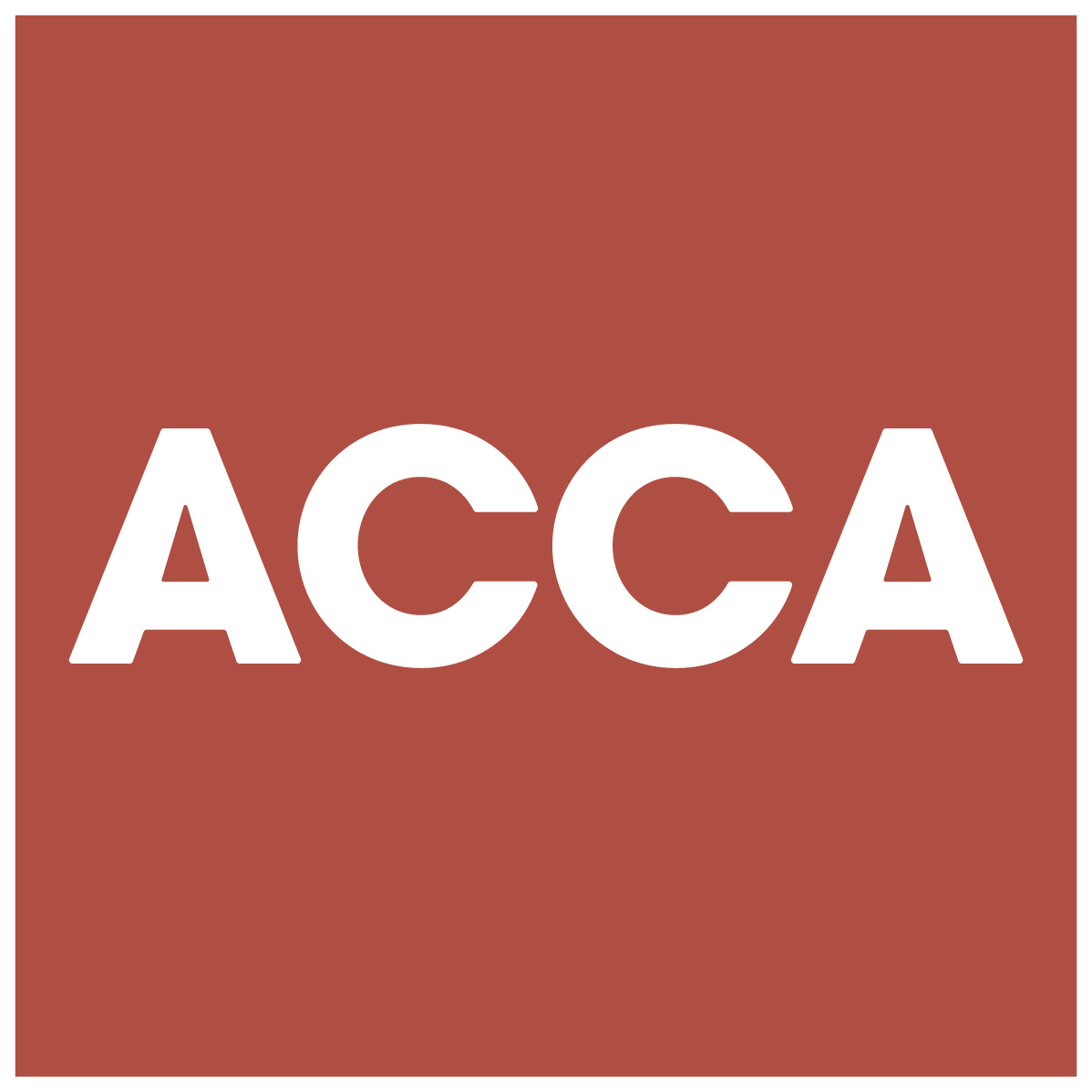 ACCA LEGAL NOTICEThis Guide is an example only. It may not address all of the issues for each specific business. You should undertake additional research into any matters not dealt with in the examples and amend your approach accordingly.While every care has been taken in the preparation of this Guide, neither the writer nor ACCA accept any responsibility for any loss occasioned by reliance on the Guide.2012/132011/122010/11£££Income tax rates - (non-dividend income)Income tax rates - (non-dividend income)Income tax rates - (non-dividend income)Income tax rates - (non-dividend income)Income tax rates - (non-dividend income)10% lower rate tax - savings rate only10% lower rate tax - savings rate only10% lower rate tax - savings rate onlyUp to 2,710Up to 2,440Up to 2,44020% basic rate tax20% basic rate taxUp to 34,370Up to 37,400Up to 37,40040% higher rate tax40% higher rate tax34,371 - 150,00037,401 - 150,00037,401 – 150,00050% additional rate tax50% additional rate taxAbove £150,000Above                 £150,000Above £150,00010% starting rate applies to savings income only and will not apply if non-savings income exceeds threshold.10% starting rate applies to savings income only and will not apply if non-savings income exceeds threshold.10% starting rate applies to savings income only and will not apply if non-savings income exceeds threshold.10% starting rate applies to savings income only and will not apply if non-savings income exceeds threshold.10% starting rate applies to savings income only and will not apply if non-savings income exceeds threshold.10% starting rate applies to savings income only and will not apply if non-savings income exceeds threshold.10% starting rate applies to savings income only and will not apply if non-savings income exceeds threshold.10% starting rate applies to savings income only and will not apply if non-savings income exceeds threshold.Income tax rates - (dividend income)Income tax rates - (dividend income)Income tax rates - (dividend income)Income tax rates - (dividend income)Income tax rates - (dividend income)Income tax rates - (dividend income)Income tax rates - (dividend income)Income tax rates - (dividend income)Income tax rates - (dividend income)10% rateUp to 34,370Up to 35,000Up to 37,40032.5% higher dividend rate32.5% higher dividend rate34,371 - 150,00035,001 - 150,00037,401- 150,00042.5% higher dividend rate42.5% higher dividend rateAbove £150,000Above £150,000Above £150,000Personal allowancesPersonal allowancesPersonal allowancesPersonal allowancesPersonal allowancesPersonal allowancesPersonal allowancesPersonal allowancesPersonal allowancesPersonal allowance (age under 65)Personal allowance (age under 65)Personal allowance (age under 65)8,1057,4756,475Personal allowance (age 65 - 74)Personal allowance (age 65 - 74)Personal allowance (age 65 - 74)10,5009,4909,490Personal allowance (age 75 and over)Personal allowance (age 75 and over)Personal allowance (age 75 and over)10,66010,0909,640Married couple's allowance (age less than 75 and born before 6 April 1935)Married couple's allowance (age less than 75 and born before 6 April 1935)Married couple's allowance (age less than 75 and born before 6 April 1935)N/AN/AN/AMarried couple’s allowance (age 75 and over)Married couple’s allowance (age 75 and over)Married couple’s allowance (age 75 and over)7,7057,2956,965Married couple’s allowance – minimum amountMarried couple’s allowance – minimum amountMarried couple’s allowance – minimum amountMarried couple’s allowance – minimum amountMarried couple’s allowance – minimum amount29602,8002,670Income limit for under 65 personal allowanceIncome limit for under 65 personal allowanceIncome limit for under 65 personal allowanceIncome limit for under 65 personal allowanceIncome limit for under 65 personal allowance100,000100,000N/AIncome limit for age-related allowancesIncome limit for age-related allowancesIncome limit for age-related allowances25,40024,00022,900Blind person's allowanceBlind person's allowance2,1001,9801,890Abatement of personal allowance will apply of £1 for every £2 of taxable income in excess income limit.Abatement of personal allowance will apply of £1 for every £2 of taxable income in excess income limit.Abatement of personal allowance will apply of £1 for every £2 of taxable income in excess income limit.Abatement of personal allowance will apply of £1 for every £2 of taxable income in excess income limit.Abatement of personal allowance will apply of £1 for every £2 of taxable income in excess income limit.Abatement of personal allowance will apply of £1 for every £2 of taxable income in excess income limit.Abatement of personal allowance will apply of £1 for every £2 of taxable income in excess income limit.Abatement of personal allowance will apply of £1 for every £2 of taxable income in excess income limit.National insuranceNational insuranceNational insuranceNational insuranceNational insuranceNational insuranceNational insuranceNational insuranceNational insuranceLower earnings limit, primary Class 1 (per week)Lower earnings limit, primary Class 1 (per week)Lower earnings limit, primary Class 1 (per week)Lower earnings limit, primary Class 1 (per week)Lower earnings limit, primary Class 1 (per week)10710297Upper earnings limit, primary Class 1 (per week)Upper earnings limit, primary Class 1 (per week)Upper earnings limit, primary Class 1 (per week)Upper earnings limit, primary Class 1 (per week)Upper earnings limit, primary Class 1 (per week)817817844Upper accrual point *Upper accrual point *770770770Primary threshold (per week)Primary threshold (per week)146139110Secondary threshold (per week)Secondary threshold (per week)Secondary threshold (per week)146139110Employee's primary Class 1 rate between primary threshold and upper earnings Employee's primary Class 1 rate between primary threshold and upper earnings Employee's primary Class 1 rate between primary threshold and upper earnings Employee's primary Class 1 rate between primary threshold and upper earnings Employee's primary Class 1 rate between primary threshold and upper earnings Employee's primary Class 1 rate between primary threshold and upper earnings 12.00%12.00%11.00%Employee's primary Class 1 rate above upper earnings limitEmployee's primary Class 1 rate above upper earnings limitEmployee's primary Class 1 rate above upper earnings limitEmployee's primary Class 1 rate above upper earnings limitEmployee's primary Class 1 rate above upper earnings limit2.00%2.00%1.00%Employee's contracted-out rebate - salary-related schemeEmployee's contracted-out rebate - salary-related schemeEmployee's contracted-out rebate - salary-related schemeEmployee's contracted-out rebate - salary-related schemeEmployee's contracted-out rebate - salary-related scheme1.60%1.60%1.60%Employee's contracted-out rebate - money-purchase schemeEmployee's contracted-out rebate - money-purchase schemeEmployee's contracted-out rebate - money-purchase schemeEmployee's contracted-out rebate - money-purchase schemeEmployee's contracted-out rebate - money-purchase schemeAbolished1.60%1.60%Married woman's reduced rate between primary threshold and upper earnings limitMarried woman's reduced rate between primary threshold and upper earnings limitMarried woman's reduced rate between primary threshold and upper earnings limitMarried woman's reduced rate between primary threshold and upper earnings limitMarried woman's reduced rate between primary threshold and upper earnings limitMarried woman's reduced rate between primary threshold and upper earnings limit5.85%5.85%4.85%Married woman's rate above upper earnings limitMarried woman's rate above upper earnings limitMarried woman's rate above upper earnings limitMarried woman's rate above upper earnings limitMarried woman's rate above upper earnings limit2.00%2.00%1.00%Employer's secondary Class 1 rate above secondary thresholdEmployer's secondary Class 1 rate above secondary thresholdEmployer's secondary Class 1 rate above secondary thresholdEmployer's secondary Class 1 rate above secondary thresholdEmployer's secondary Class 1 rate above secondary threshold13.80%13.80%12.80%Employer's contracted-out rebate, salary-related schemesEmployer's contracted-out rebate, salary-related schemesEmployer's contracted-out rebate, salary-related schemesEmployer's contracted-out rebate, salary-related schemesEmployer's contracted-out rebate, salary-related schemes3.40%3.70%3.70%Employer's contracted-out rebate, money-purchase schemesEmployer's contracted-out rebate, money-purchase schemesEmployer's contracted-out rebate, money-purchase schemesEmployer's contracted-out rebate, money-purchase schemesEmployer's contracted-out rebate, money-purchase schemesAbolished1.40%1.40%Class 2 rate (per week)Class 2 rate (per week)2.652.502.40Class 2 small earning exception (per year)Class 2 small earning exception (per year)Class 2 small earning exception (per year)5,5955,3155,075Special Class 2 rate for share fishermen (per week)Special Class 2 rate for share fishermen (per week)Special Class 2 rate for share fishermen (per week)Special Class 2 rate for share fishermen (per week)Special Class 2 rate for share fishermen (per week)3.303.153.05Special Class 2 rate for volunteer development workersSpecial Class 2 rate for volunteer development workersSpecial Class 2 rate for volunteer development workersSpecial Class 2 rate for volunteer development workersSpecial Class 2 rate for volunteer development workers5.355.104.85Class 3 rate (per week)Class 3 rate (per week)13.2512.6012.05Class 4 lower profits limitClass 4 lower profits limit7,5927,2255,715Class 4 upper profits limitClass 4 upper profits limit42,47542,47543,875Class 4 rate between lower profits limit and upper profits limitClass 4 rate between lower profits limit and upper profits limitClass 4 rate between lower profits limit and upper profits limitClass 4 rate between lower profits limit and upper profits limitClass 4 rate between lower profits limit and upper profits limit9.00%9.00%8.00%Class 4 rate above upper profits limitClass 4 rate above upper profits limitClass 4 rate above upper profits limit2.00%2.00%1.00%State pension/pension creditState pension/pension creditState pension/pension creditState pension/pension creditState pension/pension creditState pension/pension creditState pension/pension creditState pension/pension creditState pension/pension creditState pensionCategory A or B basic pensionCategory A or B basic pension107.45102.1597.65Category B basic pension (lower) - husband's insuranceCategory B basic pension (lower) - husband's insuranceCategory B basic pension (lower) - husband's insuranceCategory B basic pension (lower) - husband's insuranceCategory B basic pension (lower) - husband's insurance64.4061.2058.50Category C or D - non-contributoryCategory C or D - non-contributoryCategory C or D - non-contributory64.4061.2058.50Pension CreditStandard minimum guarantee - singleStandard minimum guarantee - singleStandard minimum guarantee - single142.70137.35132.60Standard minimum guarantee - coupleStandard minimum guarantee - coupleStandard minimum guarantee - couple217.90209.70202.4From 6 April 2011, grandparents and other family members will be able to gain credits towards the basic State Pension for caring for children aged 12 or younger for 20 hours per week or more.From 6 April 2011, grandparents and other family members will be able to gain credits towards the basic State Pension for caring for children aged 12 or younger for 20 hours per week or more.From 6 April 2011, grandparents and other family members will be able to gain credits towards the basic State Pension for caring for children aged 12 or younger for 20 hours per week or more.From 6 April 2011, grandparents and other family members will be able to gain credits towards the basic State Pension for caring for children aged 12 or younger for 20 hours per week or more.From 6 April 2011, grandparents and other family members will be able to gain credits towards the basic State Pension for caring for children aged 12 or younger for 20 hours per week or more.From 6 April 2011, grandparents and other family members will be able to gain credits towards the basic State Pension for caring for children aged 12 or younger for 20 hours per week or more.From 6 April 2011, grandparents and other family members will be able to gain credits towards the basic State Pension for caring for children aged 12 or younger for 20 hours per week or more.From 6 April 2011, grandparents and other family members will be able to gain credits towards the basic State Pension for caring for children aged 12 or younger for 20 hours per week or more.From 6 April 2011, grandparents and other family members will be able to gain credits towards the basic State Pension for caring for children aged 12 or younger for 20 hours per week or more.PensionsPensionsPensionsPensionsPensionsPensionsPensionsPensionsPensionsAnnual allowanceAnnual allowance50,00050,000255,000Lifetime allowance (reducing to 1.5 million from April 2012)Lifetime allowance (reducing to 1.5 million from April 2012)1,500,0001,800,0001,800,000Relief’s and incentivesRelief’s and incentivesRelief’s and incentivesRelief’s and incentivesRelief’s and incentivesRelief’s and incentivesRelief’s and incentivesRelief’s and incentivesRelief’s and incentives Investment Scheme (EIS) – maximum Investment Scheme (EIS) – maximum Investment Scheme (EIS) – maximum Investment Scheme (EIS) – maximum Investment Scheme (EIS) – maximum1,000,000500,000500,000Venture Capital Trust (VCT) – maximumVenture Capital Trust (VCT) – maximumVenture Capital Trust (VCT) – maximum200,000200,000200,000 Management Incentive Scheme (EMI) – employee limit Management Incentive Scheme (EMI) – employee limit Management Incentive Scheme (EMI) – employee limit Management Incentive Scheme (EMI) – employee limit Management Incentive Scheme (EMI) – employee limit240,000120,000120,000Income tax relief on EIS schemesIncome tax relief on EIS schemesIncome tax relief on EIS schemesIncome tax relief on EIS schemesIncome tax relief on EIS schemes30%20%20%Income tax relief on VCT SchemesIncome tax relief on VCT SchemesIncome tax relief on VCT SchemesIncome tax relief on VCT SchemesIncome tax relief on VCT Schemes30%30%30%From April 2012 EIS maximum will increase from £500,000 to £1 million.From April 2012 size of company that qualifies for investment under EIS and VCT increases from gross assets less than £7 million , fewer than 50 employees, raising no more than £2 million a year to gross assets less than £15 million, fewer than 250 employees, raising no more than 10 million a year. From April 2012 EIS maximum will increase from £500,000 to £1 million.From April 2012 size of company that qualifies for investment under EIS and VCT increases from gross assets less than £7 million , fewer than 50 employees, raising no more than £2 million a year to gross assets less than £15 million, fewer than 250 employees, raising no more than 10 million a year. From April 2012 EIS maximum will increase from £500,000 to £1 million.From April 2012 size of company that qualifies for investment under EIS and VCT increases from gross assets less than £7 million , fewer than 50 employees, raising no more than £2 million a year to gross assets less than £15 million, fewer than 250 employees, raising no more than 10 million a year. From April 2012 EIS maximum will increase from £500,000 to £1 million.From April 2012 size of company that qualifies for investment under EIS and VCT increases from gross assets less than £7 million , fewer than 50 employees, raising no more than £2 million a year to gross assets less than £15 million, fewer than 250 employees, raising no more than 10 million a year. From April 2012 EIS maximum will increase from £500,000 to £1 million.From April 2012 size of company that qualifies for investment under EIS and VCT increases from gross assets less than £7 million , fewer than 50 employees, raising no more than £2 million a year to gross assets less than £15 million, fewer than 250 employees, raising no more than 10 million a year. From April 2012 EIS maximum will increase from £500,000 to £1 million.From April 2012 size of company that qualifies for investment under EIS and VCT increases from gross assets less than £7 million , fewer than 50 employees, raising no more than £2 million a year to gross assets less than £15 million, fewer than 250 employees, raising no more than 10 million a year. From April 2012 EIS maximum will increase from £500,000 to £1 million.From April 2012 size of company that qualifies for investment under EIS and VCT increases from gross assets less than £7 million , fewer than 50 employees, raising no more than £2 million a year to gross assets less than £15 million, fewer than 250 employees, raising no more than 10 million a year. From April 2012 EIS maximum will increase from £500,000 to £1 million.From April 2012 size of company that qualifies for investment under EIS and VCT increases from gross assets less than £7 million , fewer than 50 employees, raising no more than £2 million a year to gross assets less than £15 million, fewer than 250 employees, raising no more than 10 million a year. From April 2012 EIS maximum will increase from £500,000 to £1 million.From April 2012 size of company that qualifies for investment under EIS and VCT increases from gross assets less than £7 million , fewer than 50 employees, raising no more than £2 million a year to gross assets less than £15 million, fewer than 250 employees, raising no more than 10 million a year. Individual Savings Account (ISA):Individual Savings Account (ISA):Individual Savings Account (ISA):Individual Savings Account (ISA):Individual Savings Account (ISA):Individual Savings Account (ISA):Individual Savings Account (ISA):Individual Savings Account (ISA):Individual Savings Account (ISA):total maximum investmentmaximum cash element of ISAtotal maximum investmentmaximum cash element of ISAtotal maximum investmentmaximum cash element of ISAtotal maximum investmentmaximum cash element of ISAtotal maximum investmentmaximum cash element of ISA11,28010,68010,200total maximum investmentmaximum cash element of ISAtotal maximum investmentmaximum cash element of ISAtotal maximum investmentmaximum cash element of ISAtotal maximum investmentmaximum cash element of ISAtotal maximum investmentmaximum cash element of ISA   5,6405,3405,100Capital gains taxCapital gains taxRate- basic rate tax payer- basic rate tax payer18%18%18%- higher rate tax payer (from   23 June 2010)- higher rate tax payer (from   23 June 2010)28%28%28%Individuals10,60010,60010,100Certain trusts for disabled personsCertain trusts for disabled personsCertain trusts for disabled persons10,60010,60010,100Other trusts5,3005,3005,050Entrepreneurs Relief lifetime limitEntrepreneurs Relief lifetime limitEntrepreneurs Relief lifetime limit10,000,00010,000,0001,000,000Entrepreneurs rateEntrepreneurs rate10%10%10%Entrepreneurs lifetime limit were £2,000,000 from 6 April to 22 June 2010 and £5,000,000 from 23 June 2010  to 5 April 2011.Entrepreneurs lifetime limit were £2,000,000 from 6 April to 22 June 2010 and £5,000,000 from 23 June 2010  to 5 April 2011.Entrepreneurs lifetime limit were £2,000,000 from 6 April to 22 June 2010 and £5,000,000 from 23 June 2010  to 5 April 2011.Entrepreneurs lifetime limit were £2,000,000 from 6 April to 22 June 2010 and £5,000,000 from 23 June 2010  to 5 April 2011.Entrepreneurs lifetime limit were £2,000,000 from 6 April to 22 June 2010 and £5,000,000 from 23 June 2010  to 5 April 2011.Entrepreneurs lifetime limit were £2,000,000 from 6 April to 22 June 2010 and £5,000,000 from 23 June 2010  to 5 April 2011.Entrepreneurs lifetime limit were £2,000,000 from 6 April to 22 June 2010 and £5,000,000 from 23 June 2010  to 5 April 2011.Entrepreneurs lifetime limit were £2,000,000 from 6 April to 22 June 2010 and £5,000,000 from 23 June 2010  to 5 April 2011.Entrepreneurs lifetime limit were £2,000,000 from 6 April to 22 June 2010 and £5,000,000 from 23 June 2010  to 5 April 2011.Working and Child tax credits ratesWorking and Child tax credits ratesWorking and Child tax credits ratesWorking tax creditWorking tax creditBasic element1,9201,9201,920Couple and lone parent elementCouple and lone parent elementCouple and lone parent element1,9501,9501,89030 hour element (16 hour element from April 2011)30 hour element (16 hour element from April 2011)30 hour element (16 hour element from April 2011)30 hour element (16 hour element from April 2011)30 hour element (16 hour element from April 2011)790790790Disabled worker elementDisabled worker element2,7902,6502,570Severe disability elementSevere disability element1,1901,1301,09550+ return to work payment (16-29 hours)50+ return to work payment (16-29 hours)50+ return to work payment (16-29 hours)Removed1,3651,32050+ return to work payment (30+ hours)50+ return to work payment (30+ hours)50+ return to work payment (30+ hours)Removed2,0301,965Childcare element of the Working tax creditChildcare element of the Working tax creditChildcare element of the Working tax creditChildcare element of the Working tax creditChildcare element of the Working tax creditMaximum eligible cost for one child (per week)Maximum eligible cost for one child (per week)Maximum eligible cost for one child (per week)Maximum eligible cost for one child (per week)Maximum eligible cost for one child (per week)175175175Maximum eligible cost for two or more children (per week)Maximum eligible cost for two or more children (per week)Maximum eligible cost for two or more children (per week)Maximum eligible cost for two or more children (per week)Maximum eligible cost for two or more children (per week)300300300Percentage of eligible costs coveredPercentage of eligible costs coveredPercentage of eligible costs covered70.00%70.00%80.00%Child tax creditChild tax creditFamily elementFamily element545545545Family element, baby additionFamily element, baby additionNilNil545Child element2,6902,5552,300Disabled child elementDisabled child element2,9502,8002,715Severely disabled child elementSeverely disabled child elementSeverely disabled child element1,1901,1301,095Income threshold and withdrawal ratesIncome threshold and withdrawal ratesIncome threshold and withdrawal ratesFirst income thresholdFirst income threshold6,4206,4206,420First withdrawal rateFirst withdrawal rate41%40%39%Second income thresholdSecond income thresholdWithdrawn40,00050,000Second withdrawal rateSecond withdrawal rate41%41%6.67%First threshold for those entitled to Child tax credit onlyFirst threshold for those entitled to Child tax credit onlyFirst threshold for those entitled to Child tax credit onlyFirst threshold for those entitled to Child tax credit onlyFirst threshold for those entitled to Child tax credit only15,86015,86016,190Income disregardIncome disregard10,00010,00025,000A new income tax charge will apply to taxpayers with income exceeding £50,000 in a tax year, when the benefit is also received by them or their partner. The charge will reduce the financial benefit of receiving child benefit for those with income between £50,000 and £60,000 and remove it completely for taxpayers with income above £60,000.A new income tax charge will apply to taxpayers with income exceeding £50,000 in a tax year, when the benefit is also received by them or their partner. The charge will reduce the financial benefit of receiving child benefit for those with income between £50,000 and £60,000 and remove it completely for taxpayers with income above £60,000.A new income tax charge will apply to taxpayers with income exceeding £50,000 in a tax year, when the benefit is also received by them or their partner. The charge will reduce the financial benefit of receiving child benefit for those with income between £50,000 and £60,000 and remove it completely for taxpayers with income above £60,000.A new income tax charge will apply to taxpayers with income exceeding £50,000 in a tax year, when the benefit is also received by them or their partner. The charge will reduce the financial benefit of receiving child benefit for those with income between £50,000 and £60,000 and remove it completely for taxpayers with income above £60,000.A new income tax charge will apply to taxpayers with income exceeding £50,000 in a tax year, when the benefit is also received by them or their partner. The charge will reduce the financial benefit of receiving child benefit for those with income between £50,000 and £60,000 and remove it completely for taxpayers with income above £60,000.A new income tax charge will apply to taxpayers with income exceeding £50,000 in a tax year, when the benefit is also received by them or their partner. The charge will reduce the financial benefit of receiving child benefit for those with income between £50,000 and £60,000 and remove it completely for taxpayers with income above £60,000.A new income tax charge will apply to taxpayers with income exceeding £50,000 in a tax year, when the benefit is also received by them or their partner. The charge will reduce the financial benefit of receiving child benefit for those with income between £50,000 and £60,000 and remove it completely for taxpayers with income above £60,000.A new income tax charge will apply to taxpayers with income exceeding £50,000 in a tax year, when the benefit is also received by them or their partner. The charge will reduce the financial benefit of receiving child benefit for those with income between £50,000 and £60,000 and remove it completely for taxpayers with income above £60,000.A new income tax charge will apply to taxpayers with income exceeding £50,000 in a tax year, when the benefit is also received by them or their partner. The charge will reduce the financial benefit of receiving child benefit for those with income between £50,000 and £60,000 and remove it completely for taxpayers with income above £60,000.Child benefit/Guardian's allowance ratesChild benefit/Guardian's allowance ratesChild benefit/Guardian's allowance ratesChild benefit/Guardian's allowance ratesEldest/only childEldest/only child20.3020.3020.30Other children13.4013.4013.40Guardian's allowanceGuardian's allowance15.5514.7514.30The child element of child tax credit will increase by £60 above indexation in April 2012. Families earning more than £40,000 per annum will have child tax credit reduced at a rate of 41% from April 2011. The child element of child tax credit will increase by £60 above indexation in April 2012. Families earning more than £40,000 per annum will have child tax credit reduced at a rate of 41% from April 2011. The child element of child tax credit will increase by £60 above indexation in April 2012. Families earning more than £40,000 per annum will have child tax credit reduced at a rate of 41% from April 2011. The child element of child tax credit will increase by £60 above indexation in April 2012. Families earning more than £40,000 per annum will have child tax credit reduced at a rate of 41% from April 2011. The child element of child tax credit will increase by £60 above indexation in April 2012. Families earning more than £40,000 per annum will have child tax credit reduced at a rate of 41% from April 2011. The child element of child tax credit will increase by £60 above indexation in April 2012. Families earning more than £40,000 per annum will have child tax credit reduced at a rate of 41% from April 2011. The child element of child tax credit will increase by £60 above indexation in April 2012. Families earning more than £40,000 per annum will have child tax credit reduced at a rate of 41% from April 2011. The child element of child tax credit will increase by £60 above indexation in April 2012. Families earning more than £40,000 per annum will have child tax credit reduced at a rate of 41% from April 2011. The child element of child tax credit will increase by £60 above indexation in April 2012. Families earning more than £40,000 per annum will have child tax credit reduced at a rate of 41% from April 2011. Inheritance taxInheritance taxSingle persons nil rate bandSingle persons nil rate band1 - 325,0001 - 325,0001 - 325,000Single persons 40% bandSingle persons 40% bandover 325,000over 325,000over 325,000Married couples or civil partnerships allowance nil rate bandMarried couples or civil partnerships allowance nil rate bandMarried couples or civil partnerships allowance nil rate bandMarried couples or civil partnerships allowance nil rate bandMarried couples or civil partnerships allowance nil rate band650,000650,000650,000From 6 April 2012 a reduced rate of IHT of 36% will be introduced where 10% or more of the net estate is left to charity.From 6 April 2012 a reduced rate of IHT of 36% will be introduced where 10% or more of the net estate is left to charity.From 6 April 2012 a reduced rate of IHT of 36% will be introduced where 10% or more of the net estate is left to charity.From 6 April 2012 a reduced rate of IHT of 36% will be introduced where 10% or more of the net estate is left to charity.From 6 April 2012 a reduced rate of IHT of 36% will be introduced where 10% or more of the net estate is left to charity.From 6 April 2012 a reduced rate of IHT of 36% will be introduced where 10% or more of the net estate is left to charity.From 6 April 2012 a reduced rate of IHT of 36% will be introduced where 10% or more of the net estate is left to charity.From 6 April 2012 a reduced rate of IHT of 36% will be introduced where 10% or more of the net estate is left to charity.From 6 April 2012 a reduced rate of IHT of 36% will be introduced where 10% or more of the net estate is left to charity.Capital AllowancesCapital AllowancesMain writing down allowanceMain writing down allowance18%20%20%Special rate writing down allowanceSpecial rate writing down allowanceSpecial rate writing down allowance8%10%10%Temporary first year allowanceTemporary first year allowanceTemporary first year allowance0%40%0%Annual Investment AllowanceAnnual Investment Allowance25,000100,000100,00001.01.1031.12.08VATTo 3.01.11To 31.12.09Standard rate (increased to 20% from 4 January 2011)Standard rate (increased to 20% from 4 January 2011)Standard rate (increased to 20% from 4 January 2011)20%20.0%17.5%Registration thresholdRegistration threshold77,00073,00070,000Deregistration thresholdDeregistration threshold75,00071,00068,000Cash accounting schemeCash accounting scheme1,350,0001,350,0001,350,000Annual accounting schemeAnnual accounting scheme1,350,0001,350,0001,350,000Flat rate schemeFlat rate scheme150,000150,000150,000Flat rate scheme exit thresholdFlat rate scheme exit thresholdFlat rate scheme exit threshold230,000230,000225,000The standard rate increased to 20% from January 2011.The standard rate increased to 20% from January 2011.The standard rate increased to 20% from January 2011.The standard rate increased to 20% from January 2011.The standard rate increased to 20% from January 2011.The standard rate increased to 20% from January 2011.The standard rate increased to 20% from January 2011.The standard rate increased to 20% from January 2011.The standard rate increased to 20% from January 2011.